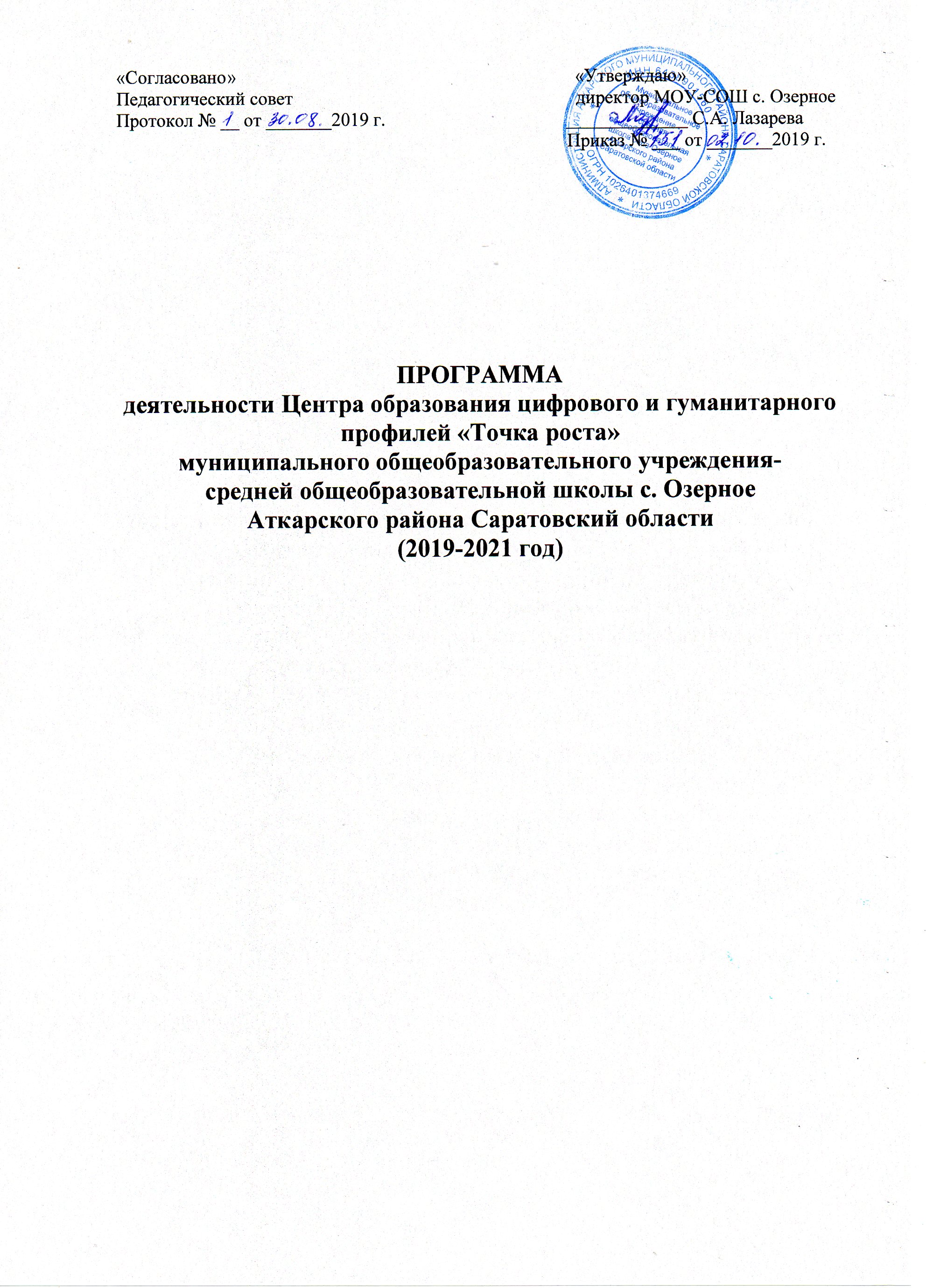 Содержание 1. Аннотация .........................................................................................................................3 2. Паспорт программы ..........................................................................................................4 3. Функции Центра образования цифрового и гуманитарного профилей «Точка роста» по обеспечению реализации основных и дополнительных общеобразовательных программ цифрового и гуманитарного профилей .........................................................6 4. План учебно-воспитательных, внеурочных и социокультурных мероприятий в Центре образования цифрового и гуманитарного профилей «Точка роста» ...........10 5. Базовый перечень показателей результативности деятельности Центра образования цифрового и гуманитарного профилей «Точка роста» ...............................................12 6. Кадровый состав по реализации деятельности Центра образования цифрового и гуманитарного профилей «Точка роста» .....................................................................13 7. Ожидаемые результаты реализации программы..........................................................14Аннотация   Проект «Современная школа» направлен на внедрение новых методов обучения и воспитания, образовательных технологий, обеспечивающих освоение обучающимися базовых навыков и умений, повышение их мотивации к обучению и вовлеченности в образовательный процесс, а также обновление содержания и совершенствование методов обучения предметной области «Технология», «Информатика» и «Основы безопасности жизнедеятельности».   Центр образования цифрового и гуманитарного профилей «Точка роста» создан в целях развития и реализации основных и дополнительных общеобразовательных программ цифрового и гуманитарного профилей.   Основные мероприятия в рамках проекта: обновление методик, стандарта и технологий обучения; создание условий для освоения обучающимися отдельных предметов и образовательных модулей, основанных на принципах выбора ребенка, а также применения механизмов сетевой формы реализации.   Центр выполняет функцию общественного пространства для развития общекультурных компетенций, цифровой грамотности, шахматного образования, проектной деятельности, творческой, социальной самореализации детей, педагогов, родительской общественности.Паспорт программыФункции Центра по обеспечению реализацииосновных и дополнительных общеобразовательных программцифрового и гуманитарного профилейПлан учебно-воспитательных, внеурочных и социокультурных мероприятий в Центре «Точка роста»Базовый перечень показателей результативности Центра6. Кадровый состав по реализации деятельности Центра образования цифрового и гуманитарного профилей «Точка ростаОжидаемые результаты реализации программыУспешно действующий Центр образования цифрового и гуманитарного профилей «Точка роста» позволит: 1.Охватить 100% обучающихся, осваивающих основную образовательную программу по предметным областям «Технология», «Информатика», «Основы безопасности жизнедеятельности» преподаваемых на обновленной материально-технической базе и применении новых методов обучения и воспитания; 2.Охватить не менее 70% обучающихся дополнительными образовательными программами цифрового и гуманитарного профилей во внеурочное время, а также с использованием дистанционных форм обучения и сетевого пространства; 3.Выполнять функцию общественного пространства для развития общекультурных компетенций, цифрового и шахматного образования, проектной деятельности, творческой самореализации детей, педагогов, родительской общественностиНаименование программыДеятельность Центра образования цифрового и гуманитарного профилей «Точка роста»Основания для разработки программыРеализация федерального проекта «Современная школа» национального проекта «Образование»Нормативная база1. Конституция Российской Федерации; 2. Закон Российской Федерации «Об образовании в Российской Федерации» от 29.12.2012 года № 273; 3. Распоряжение Министерства просвещения РФ от 01.03.2019 г № Р-23 «Методические рекомендации по созданию мест для реализации основных и дополнительных общеобразовательных программ цифрового, естественнонаучного, технического и гуманитарного профилей в образовательных организациях, расположенных в сельской местности и малых городах, и дистанционных программ обучения определённых категорий обучающихся, в том числе на базе сетевого взаимодействия»; 4. Распоряжение Правительства Саратовской области от 29 октября 2018 года № 285-Пр «О создании Центров образования цифрового и гуманитарного профилей в общеобразовательных организациях Саратовской области, расположенных в сельской местности и малых городах», 5.Приказ Министерства образования Саратовской области от 22 марта 2019 года № 612 «Об утверждении перечня образовательных организаций, на базе которых в 2019 году будут созданы Центры цифрового и гуманитарного профилей «Точка роста» 6. Дорожная карта по созданию и функционированию Центра образования цифрового и гуманитарного профилей «Точка роста» в муниципальном общеобразовательном учреждении – средней общеобразовательной школы с. Озерное  7.Положение о Центре образования цифрового и гуманитарного профилей «Точка роста» МОУ – СОШ с. ОзерноеОсновные разработчики программыПедагоги Центра образования цифрового и гуманитарного профилей «Точка роста».Целевые ориентиры программыСоздание условий для внедрения на уровнях начального общего, основного общего и среднего общего образования новых методов обучения и воспитания, образовательных технологий, обеспечивающих освоение обучающимися основных и дополнительных общеобразовательных программ цифрового и гуманитарного профилей, обновление содержания и совершенствования методов обучения учебным предметам «Технология», «Информатика» и «Основы безопасности жизнедеятельности».Задачи- 100% охват контингента обучающихся образовательной организации, осваивающих основную общеобразовательную программу по учебным предметам «Технология», 5 «Информатика», «Основы безопасности жизнедеятельности» на обновленном учебном оборудовании с применением новых методик обучения и воспитания, - не менее 70% охват контингента обучающихся – дополнительными общеобразовательными программами цифрового и гуманитарного профилей во внеурочное время, в том числе с использованием дистанционных форм обучения и сетевого партнерстваСроки реализации программы01.09.2019 – 31.08.2021№п/пФункции ЦентраКомментарии1Участие в реализации основных общеобразовательных программ в части предметных областей «Технология», «Информатика», «Основы безопасности жизнедеятельности», в том числе обеспечение внедрения обновленного содержания преподавания основных общеобразовательных программ в рамках федерального проекта «Современная школа» национального проекта «Образование». детальное изучение Концепций предметных областей и внесение корректив в основные общеобразовательные программы и методики преподавания предметных областей «Технология», «Информатика», «Основы безопасности жизнедеятельности», включая интеграцию ИКТ в учебные предметы «Технология», «Информатика», «ОБЖ».  реализация обновленного содержания общеобразовательных программ в условиях созданных функциональных зон.  с учетом оснащения Центра современным оборудованием организовать функциональные зоны формирования цифровых и гуманитарных компетенций, в том числе в рамках предметной области «Технология», «Информатика», «ОБЖ», определить новые виды образовательной деятельности: цифровые обучающие игры, деятельностные, событийные образовательные практики, погружения в виртуальную и дополненную реальность и другие;  организация контроля за реализацией обновлённых общеобразовательных программ;  разработка инструментария для оценивания результатов освоения образовательных программ;  формирование в Центре пространства профессиональной ориентации и самоопределения личности (с учетом нового оборудования и возможностей сетевого взаимодействия): 3D-моделирование; робототехника и системы автоматического управления;  изменение методики преподавания предметов через проведение коллективных и групповых тренингов, мастер-классов, семинаров с применение проектных и игровых технологий с использованием ресурсов информационной среды и цифровых инструментов функциональных зон Центра (коворкинг, медиазона и др.);2Реализация разноуровневых дополнительных общеобразовательных общеразвивающих программ цифрового и гуманитарного профилей, а также иных программ в рамках внеурочной деятельности обучающихся.Дополнительная общеобразовательная общеразвивающая программа социальнопедагогической направленности «Юный исследователь». Возраст обучающихся:11-17 лет;  Дополнительная общеобразовательная общеразвивающая программа технической направленности «Фото-видео студия». Возраст обучающихся:10-15 лет;  Дополнительная общеобразовательная общеразвивающая программа технической направленности «Промышленный дизайн». Возраст обучающихся:11-16 лет;  Дополнительная общеобразовательная общеразвивающая программа физкультурноспортивной направленности «Шахматный клуб». Возраст обучающихся:5-14 лет;  Дополнительная общеобразовательная общеразвивающая программа технической направленности «Робототехника». Возраст обучающихся:10-16 лет;  Дополнительная общеобразовательная общеразвивающая программа технической направленности «Разработка VR|AR приложений». Возраст обучающихся: 14-18 лет;  Дополнительная общеобразовательная общеразвивающая программа естественнонаучной направленности «Школа здоровья». Возраст обучающихся: 14-18 лет.  Дополнительная общеобразовательная общеразвивающая программа технической направленности «Геоинформационные технологии». Возраст обучающихся: 11-17 лет.  Дополнительная общеобразовательная общеразвивающая программа технической направленности «Основы работы с презентацией в программе PowerPoint». Возраст обучающихся: 10-13 лет3Обеспечение создания, апробации и внедрения модели равного доступа к современным общеобразовательным программам цифрового и гуманитарного профилей детям иных населенных пунктов сельских территорий.апробация по реализации отдельных модулей программ обучения на базе сетевых форм;  проведение сетевых уроков по предметам «Технология», «ОБЖ», «Информатика»4Внедрение сетевых форм реализации программ дополнительного образования. сетевые занятия5Организация внеурочной деятельности в каникулярный период, разработка соответствующих образовательных программ. занятия в кружках.6Содействие развитию шахматного образования. организация мероприятий в Центре по направлению шахматное образование (турниры для всех возрастных групп учащихся разных уровней, занятия в кружках), привлечение родительской общественности на мероприятиях;  работа многофункциональной зоны (Шахматный клуб), обеспечивающая возможность обучения игре в шахматы, проведению матчей, игре в свободное время, осуществление анализа и разбора шахматных партий.7Вовлечение обучающихся и педагогов в проектную деятельность. разработка и реализация межпредметных проектов в условиях интеграции общего и дополнительного образования в течение учебного года;  условия для фиксации хода и результатов проектов, выполненных обучающимися, в информационной среде образовательной организации;  презентация продуктов проектной деятельности - конференция научно исследовательских и проектных работ учащихся «От школьного проекта к практическим делам»  участие в системе открытых онлайн уроков «Проектория».8Обеспечение реализации мер по непрерывному развитию педагогических и управленческих кадров, включая повышение квалификации руководителей и педагогов Центра, реализующих основные и дополнительные общеобразовательные программы цифрового и гуманитарного и социокультурного профилей. составление плана - графика повышения профессионального мастерства учителей;  повышение квалификации педагогов по методике преподавания новых разделов технологической подготовки (робототехника, легоконструирование, 3Д-моделирование);9Реализация мероприятий по информированию и просвещению населения в области цифровых и гуманитарных компетенций. СМИ  сайт школы10Информационное сопровождение учебно-воспитательной деятельности Центра, системы внеурочных мероприятий с совместным участием детей, педагогов, родительской общественности, в том числе на сайте образовательной организации и иных информационных ресурсах.подготовка информационных материалов о деятельности Центра для размещения на сайте школы и СМИ.  организация проведения Дней открытых дверей Центра образования цифрового и гуманитарного профилей «Точка роста».11Содействие созданию и развитию общественного движения школьников, направленного на личностное развитие, социальную активность через проектную деятельность, различные программы дополнительного образования детей. создание в МОУ – СОШ с. Озерное  общественного движения школьников №п/пНаименование мероприятияРезультатОтветственныйСрок исполнения1Организация набора детей, обучающихся по программам Центра.Приказы о зачислении учащихсяАдминистрация, педагогисентябрь2Открытие Центра в единый день открытий.Информационное освещение (сайт школы СМИ)Администрация, педагоги24 сентября 20193Реализация дополнительных общеобразователь ных программ (дополнительных общеразвивающих программ) цифрового и гуманитарного профилейРазработка/корректировка дополнительных общеобразовательных программ. Условия: модульные, сетевая форма реализации.Администрация, педагогив течение годаОрганизация сетевого взаимодействия со структурным подразделением МОУ-СОШ села Озерное детским садом «Берёзка»Формирование сетевого взаимодействия Руководитель цента,Педагог – организатор,  педагоги дополнительного образованияв течение годаУроки доброты, посвященные Международному дню толерантностиРазвитие и становление личности обучающихся их самореализация и свободное самовыражениеПедагог-организатордекабрьКруглый стол «Первые результаты работы «Центра»Развитие и становление личности обучающихся их самореализация и свободное самовыражениеРуководитель цента, педагоги дополнительного образованияянварь 2020Мероприятия. Посвящённые 75-летию победыВовлечение обучающихся  в коллективное творческое дело, развитие патриотизмаРуководитель цента, педагоги дополнительного образованияв течении  года Проект «Памяти героев» Вовлечение обучающихся  в коллективное творческое дело, развитие патриотизмаПедагог-организатор, педагог дополнительного образования до 01 мартаАкция «Мы правнуки твои, Победа!»Вовлечение обучающихся  в коллективное творческое дело, развитие патриотизмаПедагоги дополнительного образования, классные руководители, педагог - организаторфевральМоделирование фигур шахматФормирование у обучающихся навыков работы в коллективе, развитие самостоятельного технического творчества Педагог по шахматам, педагог по технологиив течении  годаШахматный турнирРазвитие и становление личности обучающихся их самореализация и свободное самовыражение. Развитие нестандартного мышления и способность мыслить гибко и четко. Педагог по шахматаммарт (весенние каникулы)Выставка фоторабот «Стоп- кадр!»Освоение юными фотографами искусства создания качественных фотоснимков на базе самостоятельной творческой деятельности Педагог дополнительного образованияиюнь№п/пНаименование индикатора/показателяМинимальное значение, начиная с 2019 годаЗначение по годамЗначение по годамЗначение по годам№п/пНаименование индикатора/показателяМинимальное значение, начиная с 2019 года2019202020211Численность детей, обучающихся по предметной области «Технология» на базе Центра (человек)£Xi2Численность детей, обучающихся по предметной области «Физическая культура и основы безопасности жизнедеятельности» на базе Центра (человек)ZYi3Численность детей, обучающихся по предметной области «Математика и информатика» на базе Центра (человек)IZi4Численность детей, охваченных дополнительными общеразвивающими программами на базе Центра, в рамках внеурочной деятельности0,7* Pi5Численность детей, занимающихся шахматами на постоянной основе, на базе Центра (человек)20*I6Численность человек, ежемесячно использующих инфраструктуру Центра для дистанционного образования (человек)100*17Численность человек, ежемесячно вовлеченных в программу социальнокультурных компетенций (человек)100*18Количество проведенных на площадке Центра социокультурных мероприятий5*19Повышение квалификации педагогов по предмету «Технология», «Информатика», «ОБЖ» ежегодно (процентов)10010Повышение квалификации иных сотрудников Центра «Точка роста» ежегодно (процентов)100Категория персоналаПозиция (содержание деятельности)Фамилия, имя, отчествоДолжность в школеОбучение (проходил/ не проходил)Управленческий персоналруководительИгнатьева Татьяна Николаевна Заместитель директора по ВРдаОсновной персонал Педагог - организаторЯскевич Светлана ВикторовнаучительдаОсновной персонал Педагог дополнительного образования Киреева Наталия Николаевна учительдаОсновной персонал Педагог по шахматамИгнатьев Николай Владимирович -даОсновной персонал Педагог по предметной области «Технология»Стихина Елена ИвановнаучительдаОсновной персонал Педагог по предметной области «Информатика»«ОБЖ»Горьков Роман Владимирович учительда